Today’s ServiceAug 30th, 2020Call to Worship                                                                                                                                                                                       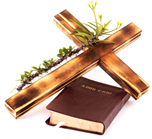 Hymn Announcements Prayer RequestsMusicSermonOffering (on table) From the PastorThe phrase ‘mene mene tekel upharsin’ appears in Daniel 5, along with its translation: “numbered, numbered, weighed, divided.”  The handwriting on the wall proved true and fatal for the dissolute Belshazzar as the kingdom of Babylon was divided between the Medes and Persians, and it happened that very night (Daniel 5:30–31).  The appearance of ‘mene mene tekel upharsin’ on the king’s wall is a reminder that whatever we sow, that we will also reap (Galatians 6:7–8). God is the Judge; He justly weighs all matters and metes out retribution in His time (Psalm 94:2). Sometimes God  speaks very clearly into our lives, convicting us of sin and warning us of pending judgment (see John 16:8). Point being: it does not pay to ignore the “handwriting on the wall.”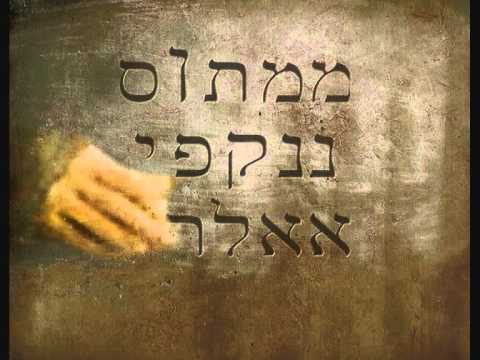                                             Pastor TonyChurch Information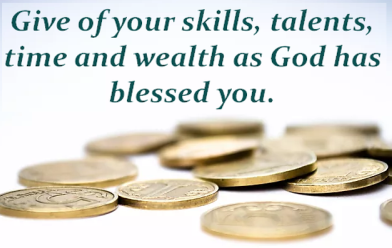 Last Week’s giving:               $470                   EldersTony Raker (Pastor)..……………….  pastor@graceevfreechurchva.orgDelmas (Moe) Ritenour….…………………………..  moemar@shentel.net Finance:   Linda Fraley ………………………………..  lindaf12@shentel.net IT & Media:  Rob Moses & Scott TuckerBulletin: Rob Moses ……………….  admin@graceevfreechurchva.org Breakfast: Tammy Copeland ……….…tammyscopeland@gmail.com 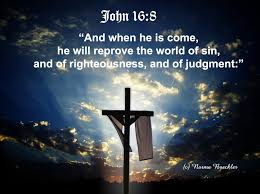 718 E Queen Street, Strasburg, VA 22657,     540-465-4744 msg ph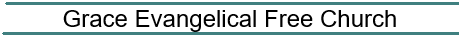   https://graceevfreechurchva.orgPlease turn off or mute cell phones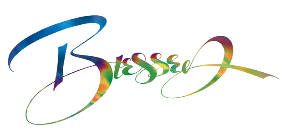 Notes: 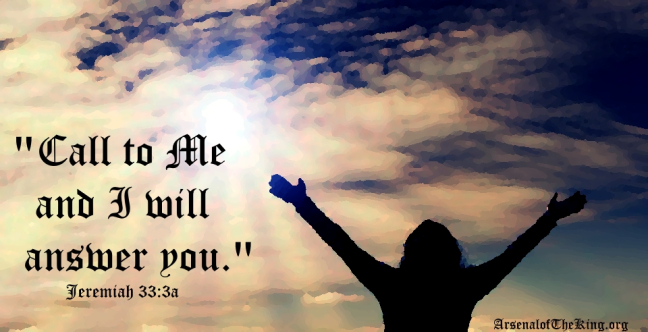 